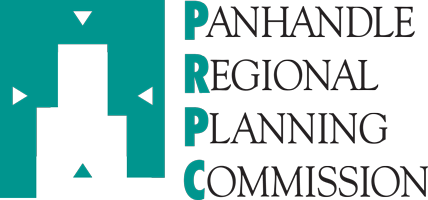 NOTICE OF MEETINGA meeting of the Panhandle Workforce Development Board’s Cybersecurity Council will be held at 11:45 a.m. on Friday, May 13, 2022.  Due to the COVID-19 crisis, this meeting will be held in hybrid format with videoconference available pursuant to Texas Government Code Section 551.127. Under the hybrid format, Council members and individuals from the public may access the meeting in person at 3120 Eddy Street, Amarillo, Randall County, Texas.  Lunch will be served to Council members beginning at 11:30 a.m.Council members and individuals of the public interested in attending this meeting by videoconference may do so by logging onto:    https://us02web.zoom.us/j/87271446193?pwd=ZlhZa0ZJdCtBTlp5Vi92RjBVdzhOQT09(Meeting ID: 827 7144 6193 - Passcode: bukB0x); Or may participate by phone (346) 248-7799 (Meeting ID: 827 7144 6193 - Passcode: bukB0x);                                         A copy of the agenda for this meeting can be found on the PRPC’s website at http://www.theprpc.orgThe Cybersecurity Council shall provide an opportunity for oral comments from the public during the meeting.  Each person wishing to make a public comment shall be limited to three (3) minutes and limited to speaking once per comment period.  Comments shall be directed to the Council as a whole.  Individual Council members will not respond to questions.  In the event that a group of persons supporting/opposing the same position desires to be heard, in the interest of time, a spokesperson shall be designated to express the group’s position.AGENDACALL TO ORDERINITIAL PUBLIC COMMENT PERIODMINUTESMembers will be asked to consider approval of the minutes from the Council’s meeting held on November 15, 2021.CURRENT CYBERSECURITY COUNCIL MEMBERSHIP LISTCYBERSECURITY COUNCIL MEMBERSHIP FOR 2022-2023Members will be asked to volunteer/select Cybersecurity Council members for the upcoming year.AMENDMENT TO CYBERSECURITY COUNCIL BYLAWSMembers will be asked to consider an update to its set of bylaws governing the Council.** AT THIS POINT IN THE MEETING, MEMBERS WILL ENTER A BRIEF CLOSED SESSION ** as per Texas Government Code §551.089, which does not require a governmental bodyto conduct an open meeting to deliberate: (a)  security assessments or deployments relating to information resources technology;(b)   network security information as described by §2059.055(b) ;  or(c)   the deployment, or specific occasions for implementation, of security personnel,              critical infrastructure, or security devices.PANHANDLE WORKFORCE DEVELOPMENT BOARD (PWDB) CYBERSECURITY POLICIESMembers will be presented with seven (7) proposed PWDB Cybersecurity policies for discussion and input.  No action by the Council will be taken in the closed session.Information SecurityAcceptable Use of Information Technology ResourcesIncident ResponseInformation Logging StandardSecure ConfigurationAccount Management / Access Control StandardVirtual Private Network** AT THIS POINT IN THE MEETING, MEMBERS WILL RETURN TO THE OPEN SESSION**VOTE ON PWDA CYBERSECURITY POLICIESMembers will be asked to vote on the seven (7) PWDA Cybersecurity Policies described in the previous item.  The results of the discussion, input and subsequent vote will be reported to the full PWDB at its May 25, 2022 meeting.OPEN DISCUSSION Members have the opportunity to discuss topics of interest.  No action by the Council is required.FINAL PUBLIC COMMENT PERIODADJOURNPUBLIC NOTICEThis notice complies with Texas Government Code Chapter 551, Open Meetings Act, Section 551.041 (Notice of Meeting Requirements); Section 551.043 (Time and Accessibility of Notice Requirements); and Section 551.053 (Notice Requirements of a Political Subdivision Extending into Four or More Counties). The notice has been filed at least 72 hours before the scheduled time of the meeting with the Secretary of State's Office, the Potter County Clerk's Office and has been posted in the Administrative Office of the Panhandle Regional Planning Commission. Posted this 10th day of May 2022, at 415 Southwest Eighth Avenue, Amarillo, Texas, at 11:00 a.m.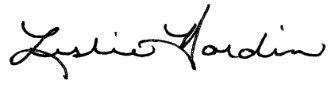 Leslie HardinAN EQUAL OPPORTUNITY EMPLOYER / PROGRAMAuxiliary aids and services are available upon request to individuals with disabilities / Relay Texas: 711